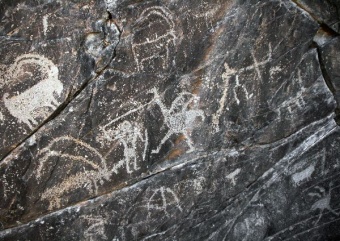 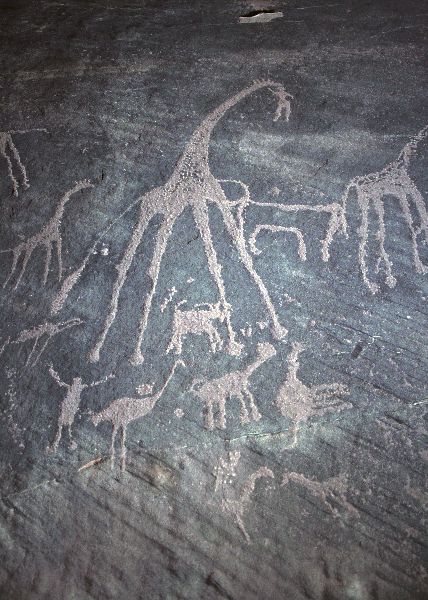 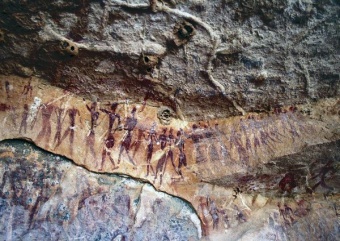 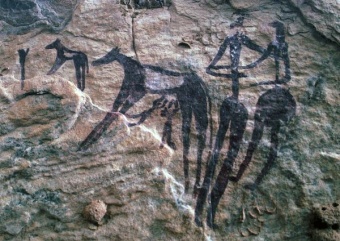 1. Wadi Hammamat, Itäinen aavikko, Egypti. Metsästäjä, pukkeja ja strutseja. Bubalus-kausi, 10000 – 7000 vs.2. Karkur Talh, Jebel Uweinat, Sudan. Kirahveja ja strutseja. Bubalus-kausi. 10000 – 7000 vs.3. Karkur Talh, Jebel Uweinat, Sudan. Kulkue.Metsästäjien ja keräilijöiden kausi, 9000 – 7000 vs. 4. Karkur Talh, Jebel Uweinat, Sudan. Käytännöllistä maidon jakelua vai Romulus ja remus –tarun afrikkalainen vastine. Varhainen paimentolaiskausi. 8000 – 6000 vs.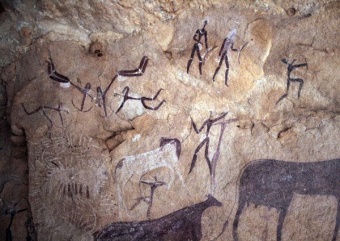 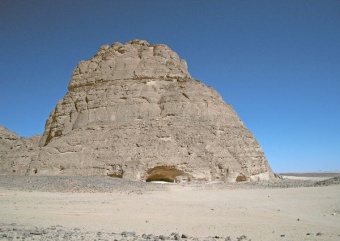 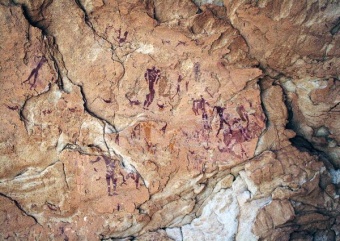 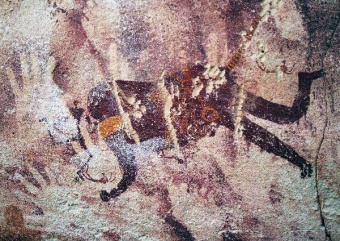 5. Karkur Talh, Jebel Uweinat, Sudan. Karjaa puolustetaan leijonan hyökkäykseltä. Paimentolaiskausi. 7000 – 5000 vs.6. Wadi Sora, Gilf Kebir, Egypti. Uimarien luola, Unkarilaisen sotilaan, seikkailijan ja arkeologin 1931 löytämä luola, joka on kuuluisa uimareita esittävistä ihmisistä ja päättömistä eläimistä.7. Wadi Sora, Gilf Kebir, Egypti. Uimareita, koristeltuja ihmishahmoja ja päätön eläin.8. Foggini-Mestekawi, Gilf Kebir, Egypti. Luola löydettiin 2003. Luola on kuuluisa sadoista kämmenkuvista. Tässä myyttinen päätön eläinhahmo.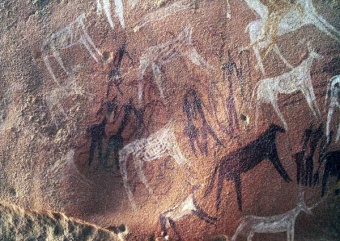 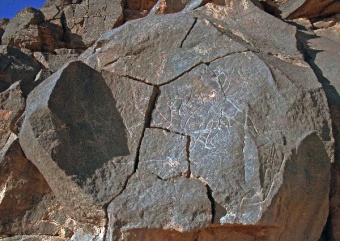 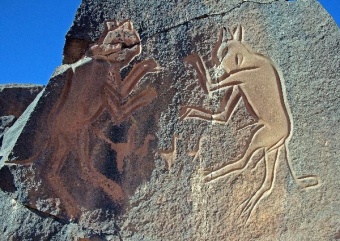 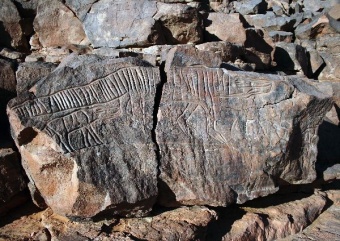 9. Gilf Kebir, Egypti. Päättömiä nautoja ja paimenia. Paimentolaiskausi. 7000 – 5000 vs.10. Madi Mathkendoush, Messak Settafet, Libya. Saaliina sarvikuono. Kettupäiset ihmiset ovat onnistuneet kellistämään sarvikuonon. Bubalus-kausi. 10000 – 7000 vs.11. Wadi Mathkendoush, Messak Settafet, Libya. Taistelevat kissat. Kallio on pahasti halkeilemassa. Bubalus-kausi. 10000 – 7000 vs.12. Wadi Mathkendoush, Messak Settafet, Libya. Krokodiili ja poikanen.Myös tämä kivi on haljennut. Bubalus-kausi. 10000 – 7000 vs.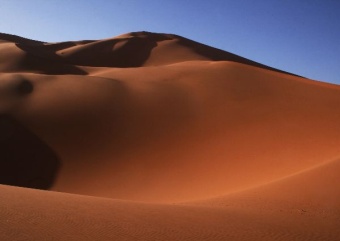 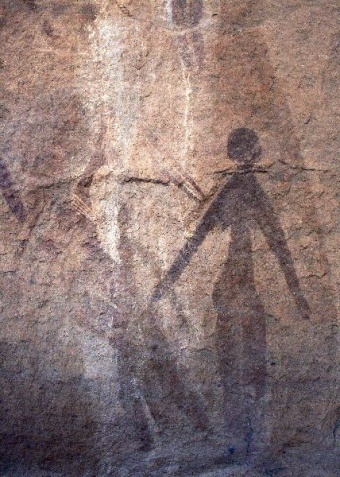 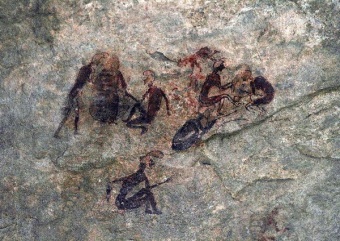 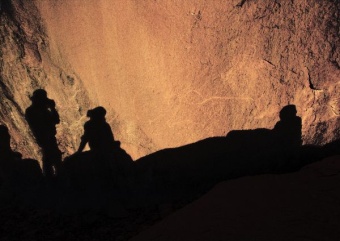 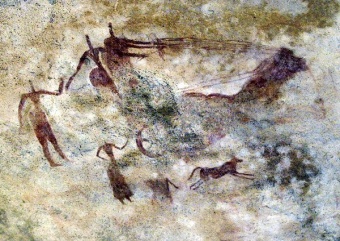 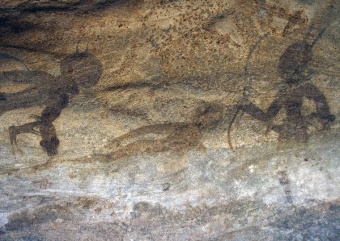 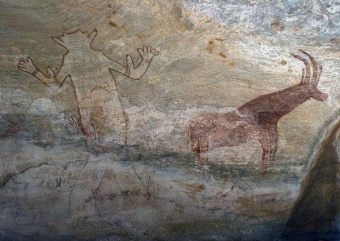 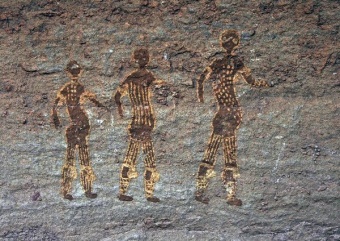 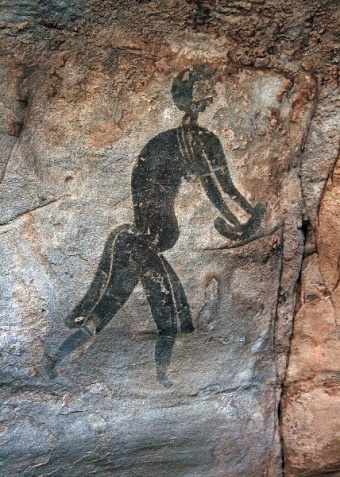 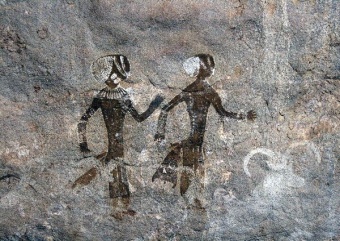 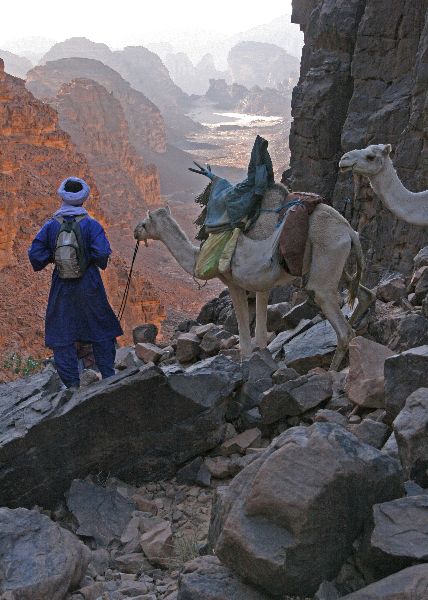 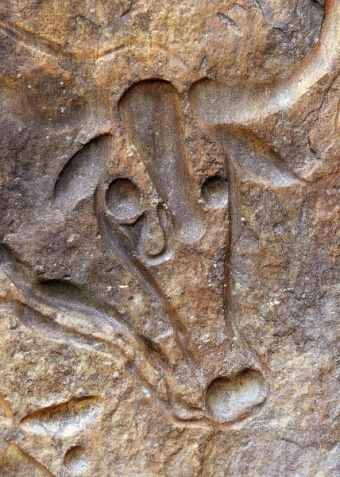 